Как избежать плоскостопия у детей?Первые шаги ребенка – это радостный и волнующий момент для родителей, но вместе с тем и очень ответственный. В это время стоит уделить особое внимание правильному формированию стопы ребенка и выбирать наиболее подходящую обувь.Совет 1Основное правило - первая обувь не должна быть мягкой (чешки, тапочки), для нее важна анатомичность, т.е. соответствие стопе ребенка. Не путайте анатомическую и ортопедическую обувь. Первая используется для начальных шагов ребенка, и обладает эластичной, гибкой устойчивой подошвой, небольшим каблуком и скатом для обеспечения качественного переката стопы с пятки на носок.  Ее жесткий задник удерживает только пятку, а не весь голеностопный сустав. В свою очередь, ортопедическая обувь применяется для коррекции уже сформировавшихся патологий стопы. Носить такую обувь без назначения специалиста нежелательно.Совет 2Исключите ходьбу по ровной поверхности. Ребенок должен как можно больше ходить босиком по различным неровностям.Свод стопы ребенка формируется самостоятельно как реакция стопы на естественные неровности опоры. И для его правильного формирования нужна постоянная стимуляция мышц и связок. Оглянитесь вокруг - ребенка окружают ровные поверхности, стопе не нужно приспосабливаться. При любой возможности водите ребенка по жесткой траве, камню, песку или земле, или создайте их самостоятельно, или приобретите специальный массажный ортопедический коврик.Что должно насторожить?Ребенок часто просится на руки. Плохая переносимость обычных физических нагрузок – ранний симптом плоскостопия. Ребенок старается ходить на цыпочках. Зачастую это симптом формирования плоско-вальгусной установки стоп. Обратите внимание на чрезмерную гибкость суставов. Гипермобильность пальцев рук, коленных и локтевых суставов – фактор риска для формирования плоскостопия.Деформация обуви или неравномерность снашивания подошвы должны Вас также насторожить.Немедленного обращения к ортопеду требует и асимметрия походки, осанки, суставов или стоп. Определить неравномерность нагрузки можно по неправильному положению стоп при ходьбе, подколенным и ягодичным складкам, разной высоте плеч и лопаток. Симметричность талии и привычка стоять на одной выпрямленной, а другой чуть согнутой ноге также должны Вас насторожить.ЗаключениеЕсли развитие плоскостопия Вашего ребенка дошло до диагноза «плоско-вальгусная установка стоп», помните, что это – всего лишь констатация факта, а не приговор.  Вылечить плоскостопие ребенка всегда возможно. Вам предстоит правильно сформировать своды стопы, суставы и позвоночник.ПожеланияЗдоровья Вам и Вашим детям!Упражнения для ног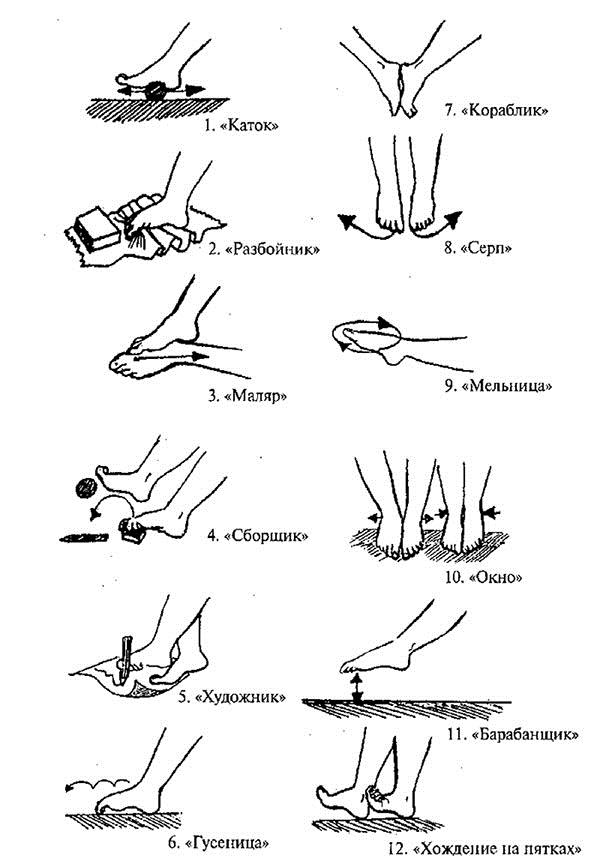 